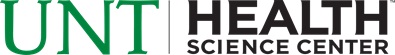 2014-2015 Intramural Grant Program – Cover PageProgram Category: (check one)  _   FacultyPilot   __    Faculty Bridge  __    UAEM  __   DoctoralBridge1.	Project Title:	2.	Principal Investigator:		2a.	Institution:			Current Academic Title (Rank):		2b.	Department:			Email: 		3.	Co-Investigator:		3a.	Institution:			Current Academic Title (Rank):		3b.	Department:			Email:		This application must be clear, legible and use Arial, Times New Roman, or Calibri 12-point fonts.    SUMMARYProvide a summary of the project and its significance in language that can be readily understood by persons in disciplines other than yours.  The summary should be restricted to the box below:4.	Is total or partial funding support for this research being requested from another source?		(Check one)	Yes                  No	If yes, from whom and how much? ________________________________________5.   Has total or partial support for this research been previously requested from another source?		(Check one)	Yes                  No	If yes, from whom and how much? ________________________________________	6.   Have you received university startup funding during the last three years?	If yes, during what period? _______________________________________________7.	Will the research involve human subjects?	(Check one)	 Yes	No	If yes, IRB approval from your institution will be required before research can begin.8.	Will the research involve animal subjects?	(Check one)	 Yes	No	If yes, protocol approval from your IACUC will be required before research can begin.9.	Have you received any previous intramural pilot/seed/bridge grants?		(Check one)	        Yes	                  NoIf yes, when and how much? ___________________________________________________List the extramural grant applications that resulted from your prior intramural grants.  Include the titles, funding agency, submission dates and funding status, including funding period and dollar amount.Principal Investigator:

						
SignatureCo-Investigator:
Signature